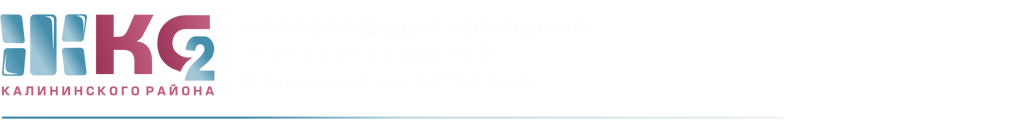 ОТЧЕТо доначислениях ИПУ по актам с 21.10.2019 - 25.10.2019г.ПериодКоличествоПерерасчет (руб.)с  21.10.19   по 25.10.19передано для проверки1проверено1выявлено с нарушениями0